ZACH BRYAN’S CHART-TOPPING ALBUM AMERICAN HEARTBREAK NOW CERTIFIED PLATINUMWITH HIT SINGLE “SOMETHING IN THE ORANGE” CERTIFIED 4X PLATINUM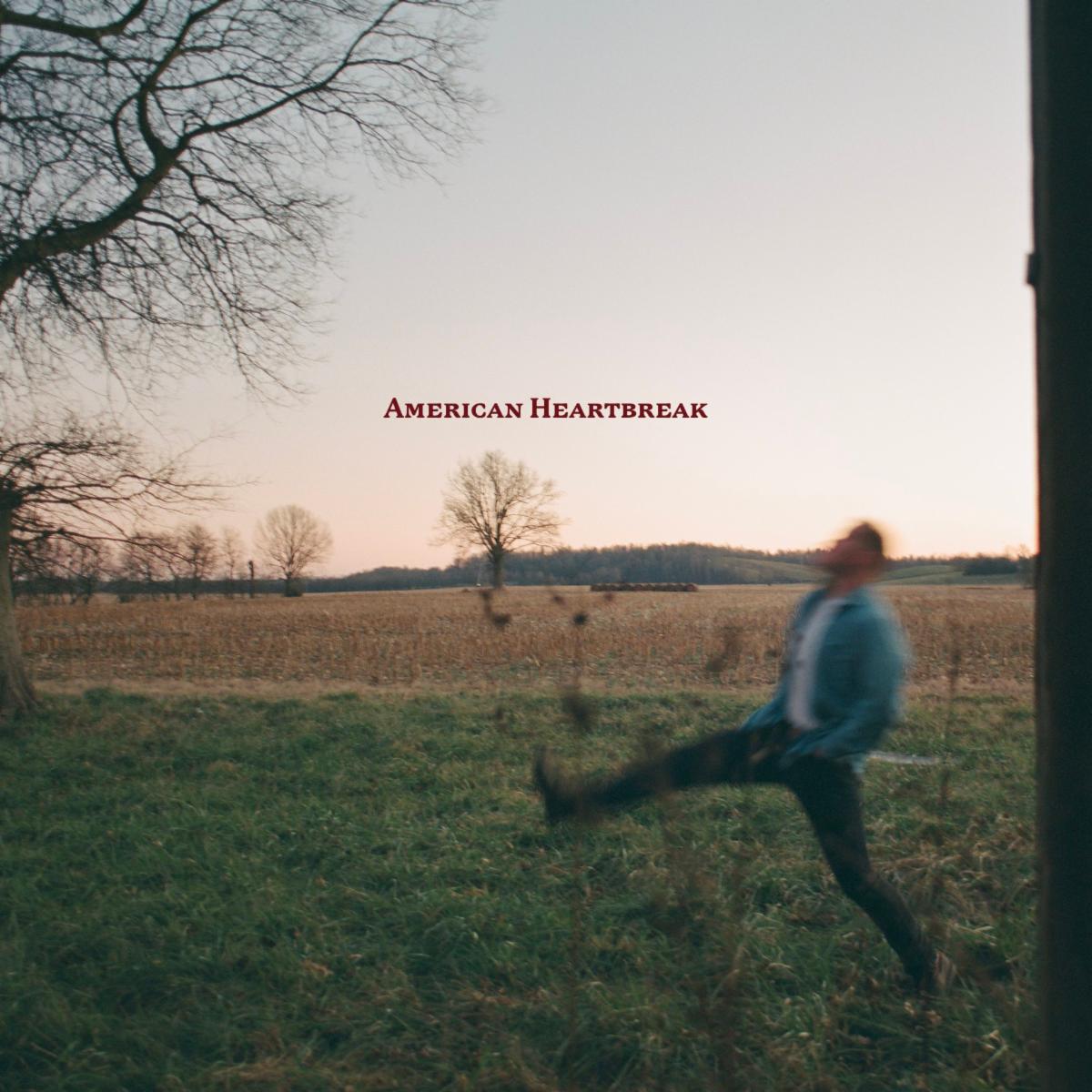 (Hi-res download HERE)June 6, 2023 (Los Angeles, CA) – Its official — Zach Bryan’s American Heartbreak has been certified Platinum by the Recording Industry Association of America. Simultaneously, his hit single “Something in the Orange” is now 4x Platinum.  Multiple tracks from the album have also garnered RIAA certification — to date, “The Good I’ll Do,” “Sun To Me,” and “From Austin” are certified Gold.Originally released in April of 2022, “Something in the Orange” “has become his most recognizable hit,” said the New York Times, and was nominated for “Best Country Solo Performance” at the 65th Annual Grammy Awards. As previously announced, the chart-topping 34-track album has remained in the Billboard 200 Chart for more than a year since its original release, after topping the Billboard Country Albums Chart at #1 and emerging as the Most Streamed Country Album on Spotify in 2022. Listen to American Heartbreak HERE via Warner Records.Bryan’s completely sold-out Burn Burn Burn North American Tour pulls into Forest Hills Stadium NYC on June 23 and 24.Zach Bryan Burn Burn Burn 2023 Tour:* Indicates Festival DateJune 23                       	New York, NY              	Forest Hills StadiumJune 24                      	New York, NY              	Forest Hills StadiumJune 26                       	Denver, CO                 	Red Rocks AmphitheatreJune 27                       	Denver, CO                 	Red Rocks AmphitheatreJuly 07                        	Milwaukee, WI             	Summerfest*July 13                       	Chicago, IL                  	Windy City Smokeout*July 14-16                  	Whitefish, MT               	Under The Big Sky Festival*July 20-July 22          	Cullman, AL                 	Rock The South*July 23                      	Cheyenne, WY             	Cheyenne Frontier Days*Aug 05                       	St. Charles, IA             	Hinterland Music FestivalAug 07                        	Grand Rapids, MI         	Van Andel ArenaAug 09                        	Minneapolis, MN          	Target CenterAug 11                        	Tulsa, OK                    	BOK CenterAug 12                       	Tulsa, OK                    	BOK CenterAug 14                        	Sioux Falls, SD            	Denny Sanford Premier CenterAug 17                        	Nampa, ID                   	Ford Idaho CenterAug 19                        	Las Vegas, NV             	T-Mobile ArenaAug 20                        	Bakersfield, CA            	Mechanics Bank ArenaAug 21                        	Oakland, CA                	Oakland ArenaAug 23                        	Los Angeles, CA          	Crypto.com ArenaAug 25                        	Glendale, AZ                	Desert Diamond ArenaAug 27                        	Wichita, KS                 	INTRUST Bank ArenaAug 29                        	Lincoln, NE                  	Pinnacle Bank ArenaAug 30                        	Kansas City, MO         	T-Mobile CenterOct 07                        	Opelika, AL                   	Auburn Rodeo